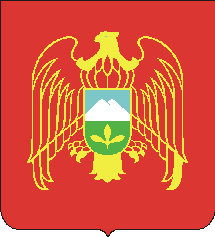 КАБАРДИНО-БАЛКАРСКАЯ РЕСПУБЛИКАСовет Местного самоуправления сельского 	поселения  Лечинкай Чегемского муниципального района Къэбэрдей-Балъкъэр Республикэм и Шэджэм муниципальнэ куейм щыщ Лашынкъей къуажэ жылагъуэм и Совет  щIыпIэ самоуправленэКъабарты-Малкъар Республиканы Чегем муниципальный району Лечинкай эл поселениясыны Совети Жер-Жерли   самоуправлениясы361405 Чегемский район с.п. Лечинкай ул. Канукоева 66____________________________________________________________________________с.п. Лечинкай    							 «30» декабря  2019 года                                                            РЕШЕНИЕ № 95		                             	  УНАФЭ №  95                                                   	 БЕГИМИ № 95              Об установлении денежного содержания главы сельского поселения Лечинкай Чегемского муниципального района Кабардино-Балкарской Республики на 2020г. и на плановый период 2021-2022 годовВ соответствии  с Федеральным законом от 06.10.2013 года № 131-ФЗ «Об общих принципах организации местного самоуправления в Российской Федерации», Федеральным законом от 02.03.2007 года № 25-ФЗ «О муниципальной службе в Российской Федерации», руководствуясь Уставом сельского поселения Лечинкай, Совет местного самоуправления сельского поселения Лечинкай РЕШИЛ:Установить главе сельского поселения Лечинкай с 01.01.2020 годафонд оплаты труда в местном бюджете с.п. Лечинкай на содержании главы местной администрации в сумме 643648,42 руб  включающее денежное содержание – 494353,74 руб. и налоги на заработную плату -149294,68 руб.         2. Контроль  за  исполнением настоящего решения возложить на главу сельского поселения Лечинкай.Председатель Советаместного самоуправления с.п. Лечинкай                                                                               Х.Р. Хагажеев